О предварительных результатах ГКО объектов недвижимости 2023В 2023 году на территории Республики Алтай проходит государственная кадастровая оценка объектов капитального строительства (зданий, помещений, сооружений, объектов незавершенного строительства, машино-мест), по результатам проведения которой будут утверждены новые кадастровые стоимости объектов недвижимости. Кадастровая стоимость объектов недвижимости применяется в том числе для целей налогообложения. Она зависит от места расположения, площади объекта, вида разрешенного использования, назначения, материала стен, года постройки, других критериев и показателей.Кадастровая стоимость близка к рыночной стоимости так как при ее расчете за основу берутся рыночные данные, а также сведения о реальных сделках с объектами недвижимости.Следует отметить, действующая кадастровая стоимость объектов капитального строительства была определена и утверждена в 2012 году.Полномочиями, связанными с государственной кадастровой оценкой наделено Государственное бюджетное учреждение Республики Алтай «Центр государственной кадастровой оценки» (Учреждение).На сегодняшний день Учреждением произведены предварительные расчеты кадастровой стоимости объектов недвижимости, ведутся работы по анализу полученных результатов, корректировке.Дополнительно полученные результаты направлены в администрации муниципальных образований, сельских поселений региона для рассмотрения, где правообладатели объектов недвижимости также могут ознакомиться с ними.В представленных сведениях отражена предварительная кадастровая стоимость и основные характеристики объекта недвижимости.Дополнительно сообщаем о возможности рассчитать величину будущего налога на сайте Федеральной налоговой службы Российской Федерации - https://www.nalog.gov.ru/rn04/service/nalog_calc/, указав предварительную кадастровую стоимость объекта недвижимости.После прохождения всех процедур согласования предварительных результатов государственной кадастровой оценки и утверждения итоговых результатов, кадастровая стоимость будет применяться с 1 января 2024 года. 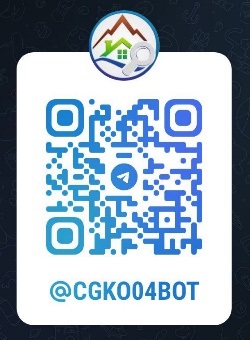 Информация о предварительных результатах определения кадастровой стоимости размещена на официальном сайте Учреждения в разделе «Узнать кадастровую стоимость» (http://cgko-ra.ru/gko/uznat-kadastrovuyu-stoimost), Telegram-боте (@Cgko04Bot). Для ознакомления необходимо просто ввести кадастровый номер объекта недвижимости.